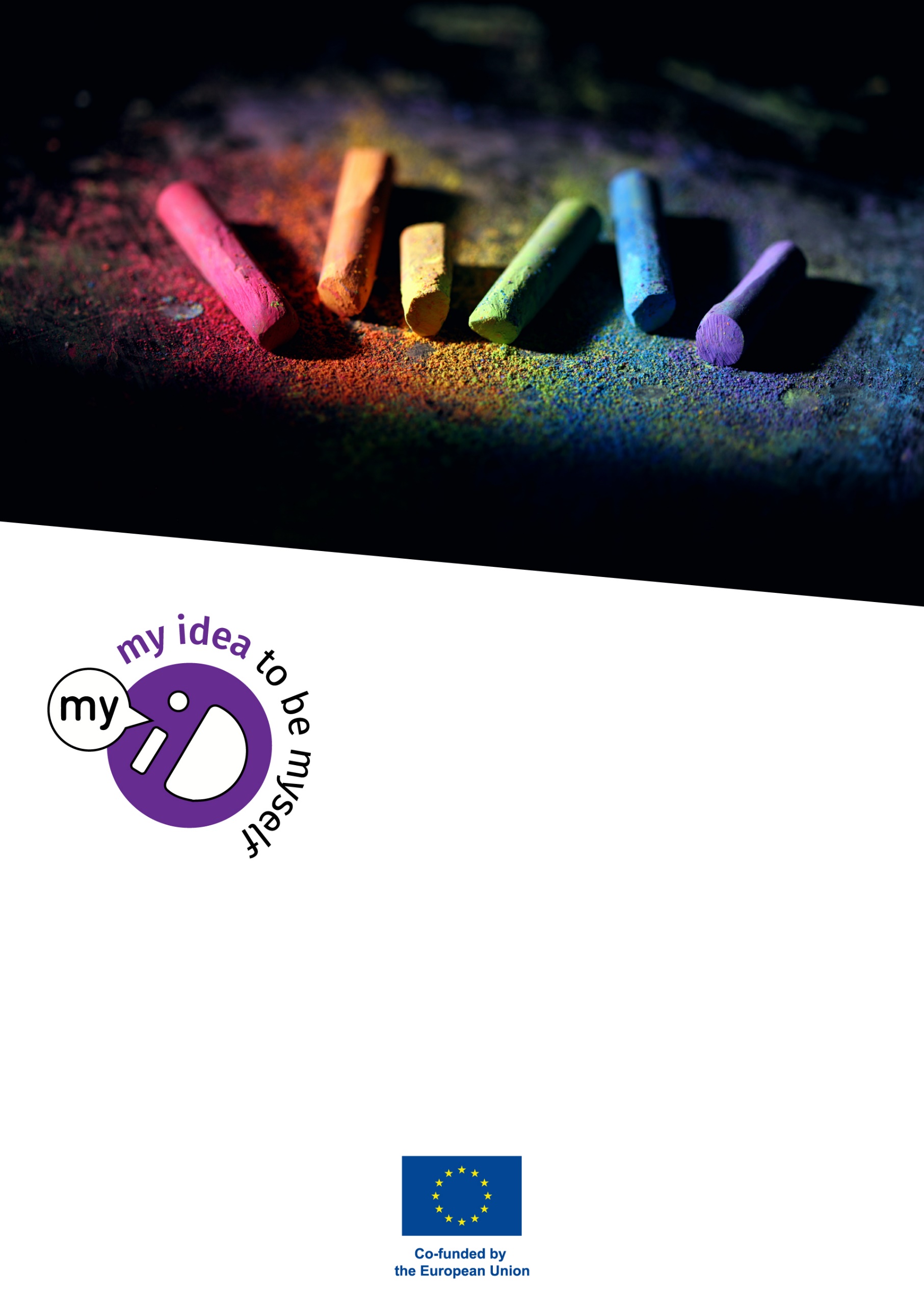 Resum del projecte El projecte pretén que les escoles siguin més integradores abordant els problemes de la comunitat LGBTIQ+ al sistema educatiu. De fet, les escoles inclusives estableixen els punts de partida des dels quals els estudiants tracen el decurs de la resta de la seva vida. Les escoles són el lloc on es formen les opinions, s'hi estableixen els valors i es fixen les aspiracions. En aquest marc, les escoles estan cridades a contribuir a la promoció de la igualtat i la prevenció de la discriminació.Com a resultat, molts educadors escolars poden no estar preparats per abordar els problemes de la comunitat LGBTIQ+ a l'escola per manca de recursos i de coneixements. Per tant, els professors poden necessitar coneixements bàsics sobre aquest tema. A més a més, els professors expressen la necessitat de rebre formació, però també incertesa sobre com plantejar aquests temes a classe. La investigació indica que aproximadament la meitat dels professors no té informació adequada per educar sobre qüestions en la seva activitat docent. La investigació a gran escala de la FRA (2016) sobre LGBTIQ+ i la discriminació de gènere a la UE, mostra que els estudiants tenen una gran necessitat d'una atenció més explícita a l'orientació sexual i la identitat de gènere.Per tant, el principal objectiu d’aquest projecte és donar suport a un enfocament global i accions educatives específiques per abordar la discriminació interseccional i la desigualtat experimentada per motius d’orientació sexual, identitat de gènere, expressió de gènere i característiques sexuals a l’escola. Això pot ser un repte, ja que aquestes actituds poden ser extremadament difícils de canviar per l'escola, però l'escola és el lloc adequat per prevenir qualsevol efecte negatiu: hi ha una necessitat de fer front als efectes negatius homofòbics als estudiants i les seves famílies.Per tant, el projecte My-ID és molt important, sobretot perquè es desenvolupa en un moment clau per al sistema educatiu europeu. De fet, l’aprovació de l'Estratègia d'Igualtat LGBTIQ+ 2020-2025 de la UE, adoptada el 2020, marca una nova fase d'integració de la igualtat LGBTIQ+ en tots els àmbits polítics i té com a objectiu reunir els Estats membres en un esforç comú per abordar la discriminació LGBTIQ+ de manera més eficaç per al 2025. Per tant, aquest projecte ofereix un bon marc per a futures accions que s'ha de completar amb iniciatives concretes i My-ID en pot ser una.IntroduccióAquesta publicació és una guia per donar suport als professors durant la implementació de les activitats de My-ID que es poden trobar al manual del professor. Aquest projecte ha desenvolupat una nova tecnologia per ensenyar sobre diversitat sexual i de gènere als instituts. L’element clau d’aquesta estratègia és no centrar-se en l’aprenentatge cognitiu, sinó en l’aprenentatge social i emocional. Es pot ensenyar als alumnes el terme "LGBTIQ+", parlar-los de la bandera LGBTIQ+ o instal·lar lavabos de gènere neutre a l'escola, però res d'això els farà canviar d'opinió si tenen sentiments aversius cap a la diversitat (LGBTIQ+). A més a més, les investigacions demostren que les actituds negatives cap al col·lectiu LGBTIQ+ poques vegades són un fenomen aïllat. L'homofòbia i la transfòbia solen ser presents en els mateixos alumnes que també són, en certa mesura, sexistes, racistes i xenòfobs. Aquestes actituds no són genètiques ni resultat del desenvolupament psicològic individual, sinó que estan arrelades a entorns socials i sistemes culturals i polítics. Les activitats d'aula que oferim són intents de tractar aquestes qüestions a classe, incorporant el context emocional, social, cultural i polític de la diversitat sexual i de gènere, però també la inseguretat i la intolerància més àmplies que poden sentir els alumnes.Com escollir les activitats adequadesDesenvolupem aquesta publicació amb la perspectiva general de que la posada en marxa d'activitats aïllades o anecdòtiques sobre diversitat sexual i de gènere no suposa realment un gran canvi en les actituds de l'alumnat o en la cultura del centre. Per donar una solució a aquest fet, el nostre consell és desenvolupar un pla d’estudis en espiral. Trobareu més informació sobre com desenvolupar un pla d'estudis en espiral al Manual de Consultoria Curricular elaborat pel projecte SENSE. En resum, això es podria fer emplenant conjuntament una matriu com aquesta:Un centre escolar pot triar a quines assignatures vol ubicar l’atenció a la diversitat sexual i de gènere. Pot ser estudis de ciències socials i biologia, perquè en aquestes assignatures els estàndards dels exàmens ja solen exigir que es presti atenció a la salut, la sexualitat i la diversitat. Tot i així, per promoure la "normalitat" i trencar amb l'heteronormativitat, pot ser molt útil integrar també l'atenció a la diversitat sexual i de gènere o a la diversitat en general en altres assignatures. D'aquesta manera, es converteix en una mica més “natural” i forma part de la cultura escolar.En crear un pla d'estudis en espiral d'aquest tipus, seria bo avaluar els coneixements i les actituds dels alumnes quan comencen a l'escola (nivell d'entrada) i acordar quin tipus d'actituds i comportaments vol l'escola que tinguin els alumnes al final de la seva carrera a l'institut (nivell de sortida). Això facilita la planificació d'una sèrie d'activitats que entrenen els alumnes des del nivell inicial fins al nivell a què aspira l'escola.Aquesta matriu i la lògica que la sustenta deixen molt clar perquè les activitats aïllades a l'aula per si soles no tindrien gaire efecte. Canviar l'actitud dels alumnes cap a una tolerància i un interès més gran per la diversitat és un objectiu a llarg termini, que s'ha de construir gradualment i al llarg dels anys. També seria contraproduent que un professor promogués un tipus d'actitud, mentre que altres professors promouen d’altres o descuiden la diversitat. El desenvolupament de la intel·ligència emocional i el creixement personal dels alumnes hauria de formar part de cada assignatura i ser una tasca de tots els professors i de la resta del personal del centre. Només així es pot oferir als alumnes un clima escolar segur i coherent.Moltes escoles ja tindran activitats i llibres de text, amb el context d'un pla d'estudis en espiral o sense. Per tant, és útil explorar quines són les perspectives i les activitats actuals de l'escola en relació amb el gènere, les relacions, la sexualitat, la diversitat i la discriminació. Es podria explorar si les activitats actuals són prou adequades per assolir els objectius escolars desitjats en aquestes àrees. La matriu curricular en espiral pot ajudar a millorar la coherència de les activitats actuals i a afegir-hi activitats per reforçar les competències dels alumnes i la cultura escolar.Com facilitar les activitats de My-IDLes activitats de classe tipus “My-ID” difereixen de molts programes i lliçons tradicionals sobre temes LGBTIQ+ en prestar més atenció a les necessitats, pors i emocions dels alumnes. Això pot suposar un repte per a alguns professors. Molts professors han estat formats per ser experts i transmetre coneixements o per entrenar habilitats manuals concretes. En aquest context, prestar atenció a les emocions es pot percebre com a "terapèutic" i fins i tot com a "poc professional". No estem d’acord amb aquesta perspectiva. Els enfocaments tècnics o acadèmics, ja s'apliquin mitjançant el càlcul, la llengua, la història, la geografia o els esports, sempre estan inspirats per visions del món específiques i necessitats i objectius subjacents. L'enfocament My-ID no ho nega, però vol ajudar a clarificar-lo i afegir alguns punts de vista i activitats que promoguin la tolerància i la diversitat. En aquest esforç, l'enfocament My-ID està d'acord amb els valors mundials dels drets humans i les estratègies europees sobre igualtat i igualtat LGBTIQ+. L’enfocament més horitzontal del mètode My-ID (en contraposició a la transferència descendent de coneixements i habilitats) té conseqüències considerables en la forma en què els professors faciliten les activitats. A la majoria de les activitats triem per al debat mètodes com el "diàleg". Un diàleg pròpiament dit és una conversa on els participants (alumnes i professor) intercanvien experiències i punts de vista sense discutir quin punt de vista és el millor, ni "guanyar" amb arguments o intimidació. Les activitats de My-ID tenen a veure amb el creixement personal i amb explorar la teva posició a la societat. A les activitats My-ID, veiem els professors com a entrenadors d'aquest creixement personal. El seu paper és crear un entorn segur on els alumnes puguin mantenir un diàleg on sigui possible compartir emocions i actituds sense ser jutjats per altres alumnes o professors. El paper del professor és estimular l'obertura i la curiositat i ajudar els alumnes a comprendre's a ells mateixos i als altres. Creiem que, en fer això, l'espai segur i obert creat conduirà automàticament (però gradualment) a una empatia més gran amb els altres, més tolerància, més interès per la diversitat i menys discriminació. Al nostre parer, els professors no han d'instar ni dir als alumnes el que han de pensar o fer, sinó crear un entorn positiu i estimulant en què els mateixos alumnes arribin a la conclusió que la marginació i la discriminació són disfuncionals.HeteronormativitatA molts països, la diversitat sexual i de gènere continua sent un tema delicat perquè l'entorn social i cultural dels estudiants diu que les relacions entre persones del mateix sexe o el canvi de gènere són estranys, antinaturals o immorals. En un sentit més abstracte, podríem dir que la majoria de les opinions tradicionals sobre la sexualitat i el gènere veuen aquesta diversitat com una amenaça per a la vida familiar tradicional, que alguns suposen que destruirà la societat i l'Estat nació. Aquesta actitud s'anomena heteronormativitat. L'enfocament My-ID consisteix a qüestionar si la diversitat destruirà realment la societat, o si la diversitat es pot considerar millor com una variació i un enriquiment. Els professors que utilitzin l'enfocament My-ID han d'aprendre a sentir-se segurs segons la seva opinió que la diversitat sexual i de gènere és una part normal i integral de la societat. Han de ser conscients que els comentaris negatius sobre la diversitat sexual i de gènere es basen en la por i la inseguretat i que la tasca del professor és ajudar els alumnes a superar aquesta por irracional. Com redactar una activitat de My-ID per l’aulaEn aquest capítol, presentem la plantilla dissenyada al projecte My-ID per descriure activitats a l'aula i expliquem com utilitzar-la per desenvolupar la vostra pròpia activitat.Com preparar una activitat My-IDUs aconsellem que prepareu la vostra activitat fent primer una pluja d'idees i prenent notes. La majoria dels professors pensaran primer en la realització concreta de l'activitat i com fer-la atractiva per als alumnes, però és tan important o més tenir clars els objectius de l'activitat i com pots comprovar si la teva activitat és un èxit (més enllà que els alumnes es diverteixin fent-la). A la pluja d'idees, podeu explorar com l'activitat concreta està assolint els vostres objectius. Sovint, això us portarà a modificar els vostres objectius o a canviar l'activitat perquè s'ajusti millor als objectius que preteneu.Quan tinguis una idea clara sobre la direcció correcta (orientada a un objectiu) de l'activitat, pots editar les notes de pluja d'idees per deixar més clar quins passos farà el professor per posar en pràctica l'activitat.Després de la pluja d'idees, arriba el moment de desenvolupar-les per convertir-les en un text que no només sigui útil com a referència, sinó que també el puguin comprendre i utilitzar altres professors. Aquest desenvolupament textual requereix reflexionar sobre com cal presentar l'activitat. Hauràs de rellegir el teu text amb els ulls d'una altra persona que no sàpiga què tu saps o pretenies.Aconsellem redactar el resum de l'activitat com a darrera part, perquè és més fàcil fer-ne un resum quan es té la visió final de tota l'activitat.L’activitat La plantilla My-ID suggereix dividir la pròpia activitat en tres seccions:Requisits i/o preparació previsAplicacióTransferència a la pràcticaREQUISITS PREVIS I PREPARACIÓMoltes lliçons necessiten alguns requisits previs. Per exemple, en una de les activitats d'aquest compendi es demana als alumnes que facin una petita investigació sobre les actituds i els coneixements dels estudiants sobre la diversitat sexual i de gènere. És una tasca de matemàtiques que requereix coneixements previs sobre estadística bàsica. Altres activitats poden requerir un entorn on es pugui mantenir un diàleg on els nostres alumnes se sentin prou còmodes per expressar els seus sentiments i opinions sense por de ser jutjats. El requisit previ per a aquesta lliçó seria que el professor s'hagi assegurat que l'entorn de la classe és prou segur per fer aquesta lliçó. Només el fet de tenir normes escolars sobre el comportament adequat no estableix aquest tipus de seguretat. És bo ser explícit sobre aquests requisits al principi de la descripció de l'activitat.Normalment, el professor ha de fer alguns preparatius. En algunes activitats es demana als alumnes que es desplacin, cosa que significa que el professor ha de preparar la seva aula perquè això sigui possible. En altres activitats s'utilitzen fulletons que cal copiar.APLICACIÓAquesta part descriu com es durà a terme l’activitat. Per això, el professor dona instruccions sobre els diferents passos que cal fer. És millor formular aquestes instruccions directament, com ara: "demana als alumnes que formin subgrups de tres" en lloc de: "el professor divideix els alumnes en grups de tres". La majoria de les lliçons constaran de 4 passos, o variacions de quatre fases.Quatre fases en les classes1. un detonant: un vídeo, un acudit, una anècdota o una pregunta per despertar l’interès i la curiositat dels alumnes2. una introducció: una explicació per part del professor del que tractarà l’activitat i per què. Aquesta és també la fase en la que el professor pot preguntar si els alumnes volen participar en aquesta activitat; en les escoles democràtiques, els alumnes tenen dret a negar-se si no els hi agrada el tema o el mètode.3. les activitats pròpiament dites: que poden consistir en varis mètodes, com pluja  d’idees, visionat de vídeos, un joc, una dramatització o un diàleg.4. l’activitat sol concloure amb un debriefing: una reflexió final en la que els alumnes o el professor resumeixen l’impacte didàctic de l’activitat i, si és necessari, estableixen un vincle amb la vida quotidiana. Per tal de que la descripció de l'activitat sigui més clara pels professors, cada pas està numerat i comença amb el nombre de minuts que ha de durar el pas i una o dues paraules per indicar el mètode utilitzat al pas (per exemple: "Pas 3 , 5'; pluja d'idees").Quan pensis que els professors inexperts necessiten informació molt detallada per fer el pas, cal inserir un marc amb un text literal en cursiva que podrien dir, per exemple, com a introducció, explicació o per resumir l'activitat al debriefing. També caldria inserir un marc amb informació addicional quan penseu que els professors poden no tenir la informació essencial que necessiten per facilitar l'activitat. Per exemple, hem afegit aquest tipus de marcs informatius a algunes activitats per a l'assignatura d'història, perquè pensem que molts professors d'història poden no conèixer la història de la sexualitat i el gènere i que necessitin alguna informació clau, juntament amb la referència a les fonts que estem proporcionant.TRANSFERÈNCIA A LA PRÀCTICAUn dels aspectes més importants de l'educació és que allò que s'ha après teòricament s'ha de transferir a la pràctica. La "transferència a la pràctica" es realitza i reforça quan allò après s'utilitza realment a les classes de seguiment. Sovint s'oblida aquest aspecte tan important de l'educació. Per això, hem inclòs la secció "transferència a la pràctica" com a recordatori a la plantilla. La transferència concreta a la pràctica pot consistir simplement a repetir o practicar alguna cosa de manera explícita, però també es pot fer a través de comentaris i recordatoris a les classes o en altres situacions, com durant les pauses per menjar o als passadissos.La transferència a la pràctica també pot consistir a traduir els “termes apresos” en canvis sistemàtics en els procediments i polítiques escolars. Per exemple, quan una lliçó promou preguntar pels pronoms i no assumir que les persones seran masculines o femenines basant-se en les primeres impressions, la transferència a la pràctica pot ser una iniciativa per actualitzar les preguntes sobre gènere als formularis d'administració escolar. La columna de l’esquerraLes activitats My-ID tenen una columna a l'esquerra que ofereix una informació breu que ajuda els professors a seleccionar l'activitat.OBJETIUSEls objectius descriuen el que el professor vol assolir amb els alumnes. Els objectius s'han de descriure en termes dels alumnes: “Els alumnes saben, senten, poden o fan alguna cosa”.Objectius del KASBEls objectius es poden descriure en termes de coneixements (“els alumnes saben”), actituds (“els alumnes són conscients, tenen curiositat senten, es formen una opinió,…”), habilitats (“els alumnes poden investigar, poden tractar amb respecte a una altra persona,…”)  i/o comportament (“els alumnes investiguen, actuen amb respecte, demanen pronoms”). Assegureu-vos que els objectius declarats són realment assolibles amb aquesta activitat específica. Per exemple: "Els alumnes aprenen a demanar pronoms i fer suposicions sobre el sexe d'algú". Per una altra banda, un objectiu com "S'estableix un clima escolar segur" és massa ampli i no es pot assolir amb una sola activitat. Tampoc no està formulat en termes del que els alumnes saben, senten, poden o fan gràcies a aquesta activitat específica.ÍNDEX D’IMPACTEEls indicadors d'impacte descriuen allò que el professor pot observar al final de la(les) lliçó(ns) quan s'assoleixen els objectius. Hem afegit aquesta secció perquè sabem que molts professors perden de vista els objectius originals durant una lliçó. Molts professors consideren que una lliçó ha tingut èxit quan els alumnes estaven molt compromesos i entusiasmats. Els indicadors d’impacte es poden descriure en termes de comportaments concrets que espera que els alumnes mostrin al final de la lliçó. Pot ser que repeteixin o interpretin una informació concreta (coneixements), que siguin conscients o apreciïn uns sentiments o opinions determinats (actituds), que demostrin com es poden fer algunes coses (destreses) o que facin alguna cosa espontàniament a la lliçó o expressin la intenció fer alguna cosa concreta després de la lliçó (comportament).Els indicadors d’impacte no han de ser una repetició dels objectius, sinó descriure les proves que el professor pot veure quan s’aconsegueixen els objectius. Exemple de matemàtiquesObjectiu: Els alumnes aprenen el significat de les etiquetes i símbols LGBTIQ+ i comprenen millor per què les persones senten la necessitat de tal categorització.Indicadors: Els alumnes presenten els significats correctes de les etiquetes i símbols LGBTIQ+ i estan d'acord que cal fer categoritzacions i etiquetats detallats.Exemple de grecObjectiu: Els alumnes aprenen sobre Safo i prenen consciència de la relativa invisibilitat de les lesbianes (fins i tot en comparació amb gais i transsexuals).Indicadors: Els alumnes mostren curiositat per l'obra de Safo. Demostren que són conscients que els poemes i cançons LGBT i, en especial, sobre l'amor entre dones són més aviat escassos i ofereixen la seva opinió de per què.DURACIÓA la columna de l'esquerra també s’indica breument la durada de l'activitat, com ara 30 minuts o 3 lliçons d'1 hora cadascuna.NIVELLAtès que els nivells escolars són diferents a cada país, suggerim enumerar la franja d'edat per a la qual és millor utilitzar l'activitat, i dividir el nivell de desenvolupament dels alumnes en "baix", "intermedi" o "alt".Nivell baix: Ens referim als alumnes de secundària que tenen dificultats per aprendre, necessiten moltes explicacions i suport del professor i molt de temps per comprendre i realitzar una tasca.Nivell intermedi: Ens referim a una classe que pot comprendre instruccions breus i dur a terme una tasca amb poc suport del professor. Aquests alumnes solen ser capaços de treballar de manera força autònoma i en petits grups, però amb certa supervisió. Han de ser capaços de fer presentacions breus però no gaire complicades a altres alumnes.Nivell alt: Ens referim a una classe amb alumnes que gairebé funcionen a nivell acadèmic. Aquests alumnes necessiten molt poca instrucció i només necessiten una orientació marginal per fer una tasca. Poden realitzar tasques de forma completament autònoma i poden treballar en grups més grans, on poden organitzar un repartiment de tasques entre ells. Poden investigar adequadament a Internet i comprendre conceptes abstractes. Poden mantenir debats sense supervisió entre ells sense entrar a discussions.A les escoles integrals, els alumnes de tots els nivells poden estar junts en una mateixa classe. Per a aquest tipus de classes, és aconsellable utilitzar activitats de nivell intermedi si es vol implicar tota la classe. Si voleu adaptar les activitats als diferents nivells dels alumnes, podeu crear subgrups d'alumnes de menor i major rendiment i assignar-los tasques específiques amb una bona rellevància per a l'activitat. Assegureu-vos que, en crear subgrups per als diferents nivells dels alumnes, aquests no siguin apartats o culpabilitzats pel seu nivell. Podeu fer-ho fent que la vostra tasca sigui indispensable per a l'activitat. Per exemple, pots demanar als alumnes de més nivell que investiguin més a fons i elaborin un informe sobre això, o que assessorin altres alumnes. Pots demanar als alumnes de nivells inferiors que se centrin a explorar els sentiments i opinions que ells i altres persones tenen al voltant del tema en qüestió, recompensant-ne l'aportació emocional però evitant tasques massa complicades.MATERIALSLa secció sobre materials ofereix una descripció breu dels materials necessaris per dur a terme l'activitat. No cal esmentar els materials que són comuns a totes les aules, com la pissarra, la pissarra blanca o la pissarra electrònica, els bolígrafs i els papers. Però si hi ha fullets que s'han de copiar o altres materials específics que no estan fàcilment disponibles a l'aula, cal esmentar-los aquí.A les activitats de My-ID d'aquest compendi, normalment proporcionem fulletons com a annex a l'activitat. En alguns casos, hem afegit un enllaç a un vídeo, o una presentació de PowerPoint independent que es pot descarregar.VERSIÓCreiem que és important donar crèdit als autors de les activitats de classe, indicar-ne la data en què es van desenvolupar i, possiblement, la inspiració de l'activitat. Les activitats d'aquest compendi estan lliures de drets d'autor, però agraïm que ho esmenteu en cas que torneu a publicar o editar una activitat.És útil esmentar l'any de desenvolupament; algunes activitats que es van desenvolupar el 1980 poden continuar semblant interessants, però poden necessitar modificacions per ser utilitzables en els temps actuals.També és útil esmentar una font d'inspiració, si en té. Pot ajudar els usuaris de l’activitat a aprofundir en els temes tractats i ofereix el degut crèdit a altres autors.ResumTot i que el resum es presenta com el primer text que veu el lector després de llegir el títol, aconsellem escriure'l com a part final de la plantilla. Un cop acabada tota l'activitat, és més fàcil redactar-ne un resum clar.El resum es redacta en termes del que els alumnes fan i aprenen concretament. No sigui massa gandul, abstracte i no se centri en els objectius (aquests ja són a la columna de l'esquerra). Exemples:Una activitat d’històriaEls alumnes estudien i discuteixen els poemes de la poeta grega Safo, descobreixen la dimensió històrica, lírica i cultural dels mateixos i consideren com percebia Safo la diversitat sexual.Una activitat d’educació físicaEs demana als alumnes que s'acostin els uns als altres i estableixin límits per als altres alumnes que s'hi acostin. A partir d’això, els alumnes reflexionen sobre com és establir límits i si el gènere i l'orientació sexual tenen algun paper.Com compartir l’activitatAquestes activitats poden ser compartides amb diferents professors i per diferents mitjans (xarxes socials, web de l’escola,…). També es poden compartir a través de l’associació My-ID (https://myid-project.eu/, "contact us") o a GALE (The Global Alliance for LGBT Education), compartir-la en la pàgina de Facebook de My-ID o publicar-la en la base de dades d’activitats de GALE (correu a info@gale.info) .AnnexosInformació d’entregaCoordinador del projecteHistorial de versions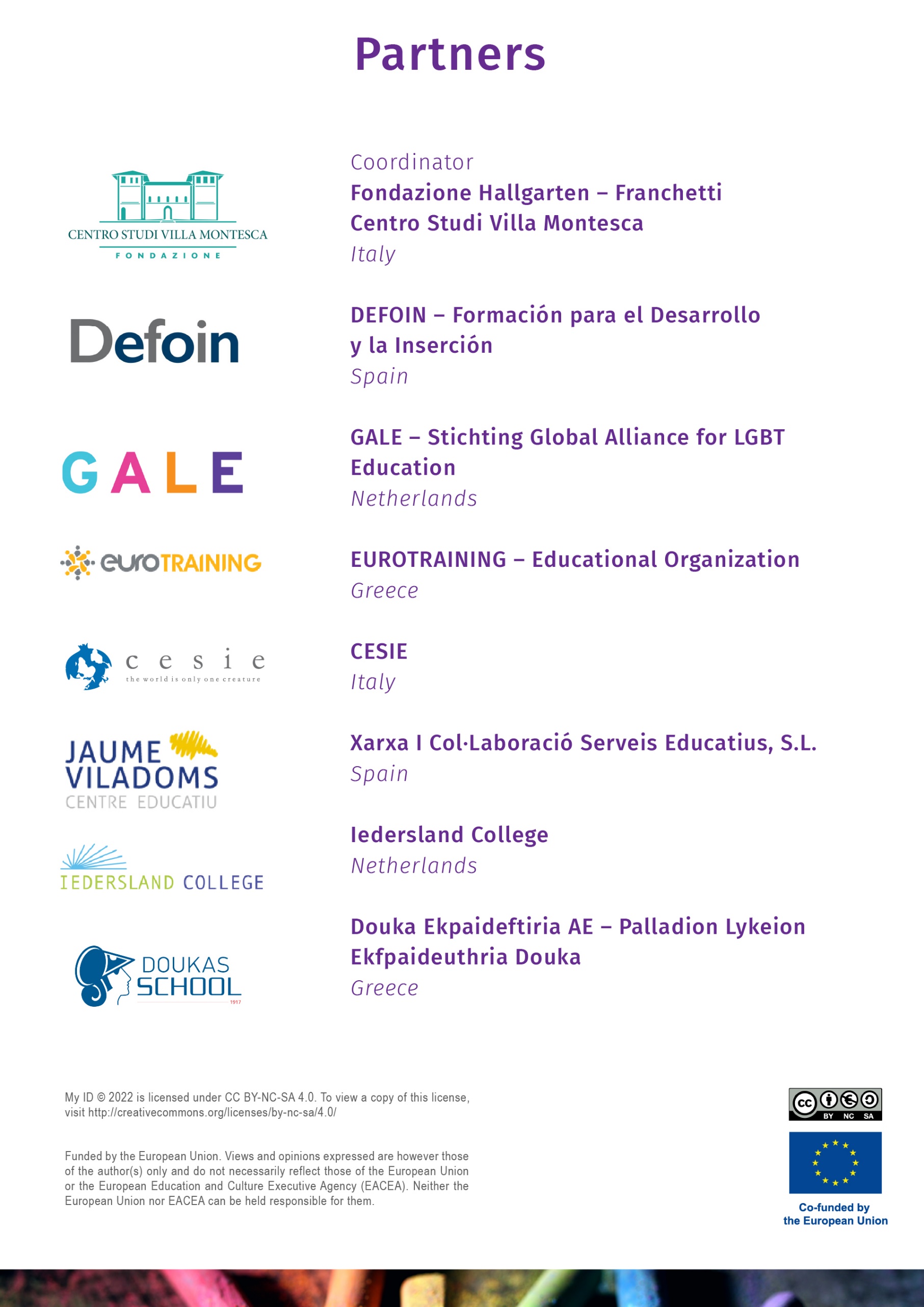 AnyTema 1(per exemple, ciències socials)Tema 2(per exemple, biologia)Tema 3(per exemple, la llengua)Tema 4(per exemple, educació física)Nivell inicialAny 1Any 2Any 3Any 4Nivell de sortidaConveni de subvencióAcrònim del projecteMi-IDTítol del projecteMy-ID – My identity, my idea of myself Calendari i duració del projecte2021-1-IT02-KA220-SCH-0000344231 de novembre de 2021 - 1 de novembre de 2023Data de finalització del document: Setembre 2023WP1 Activitats en el aulaEntregable1.2 Manual del professor per les activitats de classe Número de versión1Responsable de l‘entregaDEFOINNivell de difusióGALE, DEFOINNomOrganizacióFundación Villa MontescaCorreu electrònic:Direcció postal:VersióDataAutorDescripció112-4-2023Peter DankmeijerPrimer esborranyVersió final (Anglès)2Max RapaTraducció (Castellà)321-09-2023Javi GuerreroTraducció (Català)